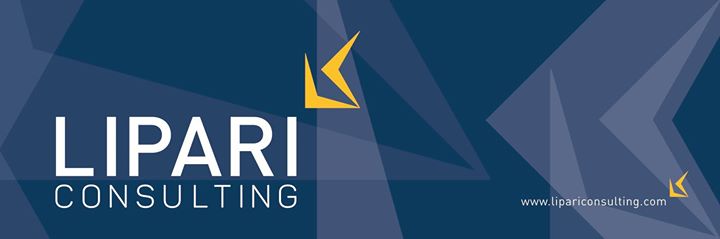 In collaborazione con l’ufficio Placement del Politecnico di BariRecruiting DayOre 10Aula Magna Orabona del Politecnico di BariCampus Universitario di Via Orabona n. 4 - BariLipari Consultingazienda affermata nel settore della consulenza strategica e direzionaleINCONTRA Laureandi e neolaureati triennali in Ingegneria Informatica e dell’Automazione eLaureandi e neolaureati magistrali in Ingegneria Gestionale e Ingegneria Informatica per le posizioni di Junior Business Consultant e Junior IT ConsultantJunior Business Consultant: http://www.lipariconsulting.com/posizioni/junior-consultant/Junior IT Consultant: http://www.lipariconsulting.com/posizioni/junior-it-consultant/Dopo la presentazione aziendale sarà possibile partecipare ad un colloquio conoscitivo.E’ necessario inviare il proprio cv aggiornato a job@lipariconsulting.com entro il 09/10/2017 (Oggetto “Recruiting Day Politecnico di Bari”) o presentare il proprio CV al desk durante l’intera giornata.I laureandi e laureati che non si saranno preventivamente candidati potranno comunque partecipare alla presentazione e chiedere informazioni ai referenti HR durante l’evento.Si chiede di dare conferma della partecipazione registrandosi sul sito www.poliba.it  al seguente link http://www.poliba.it/it/placement/career-service e inserendo: “R.D. LIPARI CONSULTING 12.10.2017”